Spelling Unit 13Long a List Words:safeatesaverain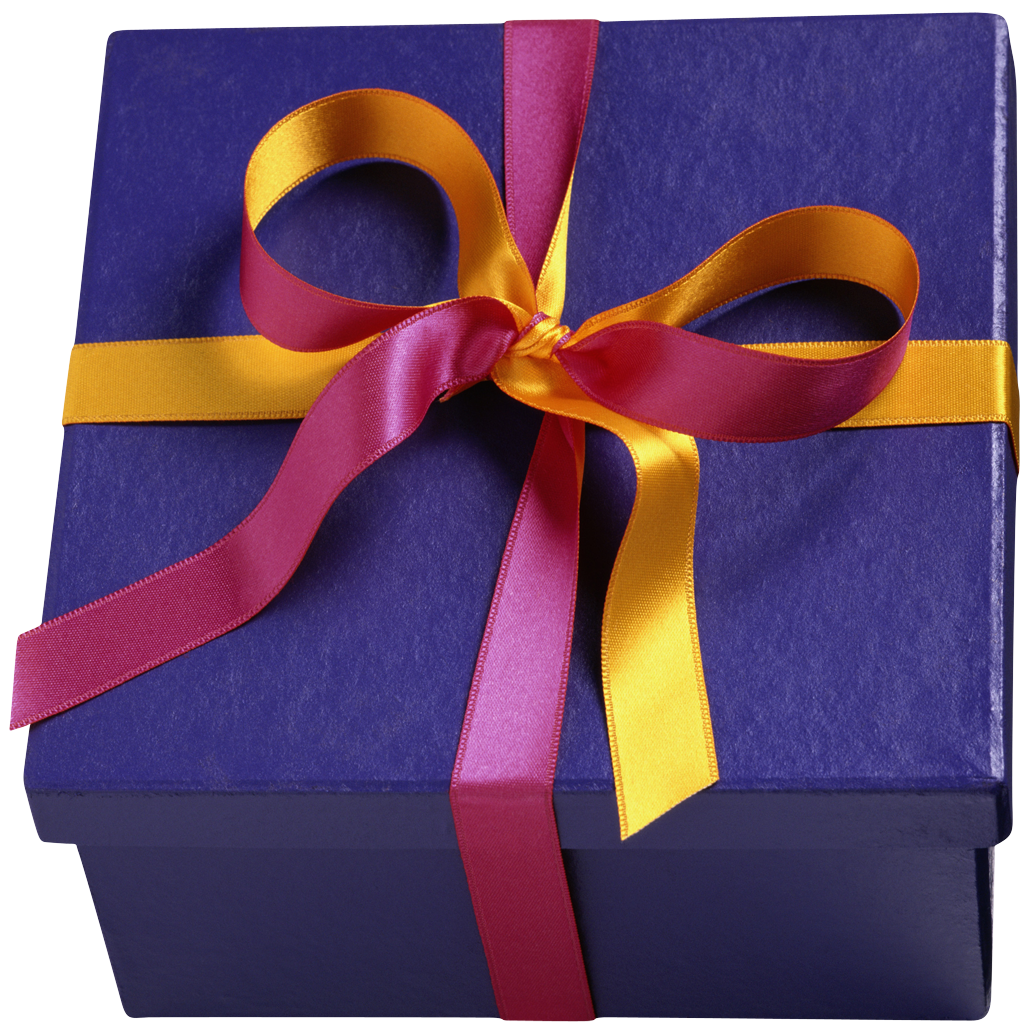 waitdaysayplaystaymayChallenge Words: staindaisysprayplatepleasepeopleSentences to LearnIt may rain on the daisy.It will be safe to stay and play.*Best wishes on a perfect score.*